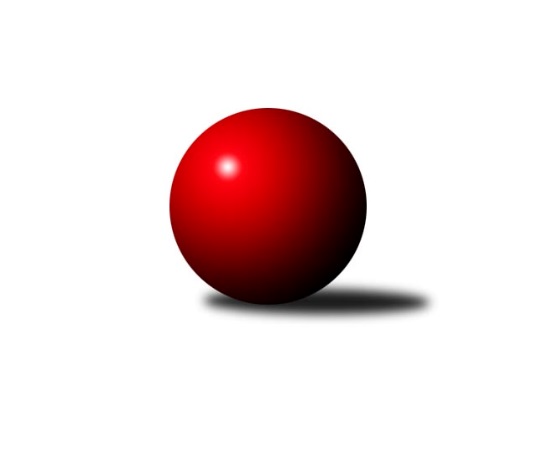 Č.19Ročník 2009/2010	6.6.2024 3. KLM C  2009/2010Statistika 19. kolaTabulka družstev:		družstvo	záp	výh	rem	proh	skore	sety	průměr	body	plné	dorážka	chyby	1.	TJ Rostex Vyškov ˝A˝	19	15	0	4	104.0 : 48.0 	(260.0 : 196.0)	3221	30	2167	1053	23.6	2.	HKK Olomouc ˝A˝	19	13	0	6	97.0 : 55.0 	(255.5 : 200.5)	3242	26	2154	1088	23.7	3.	TJ Horní Benešov ˝A˝	19	12	1	6	87.0 : 65.0 	(243.5 : 212.5)	3209	25	2155	1053	24.6	4.	TJ Spartak Přerov ˝B˝	19	12	0	7	81.5 : 70.5 	(231.5 : 224.5)	3184	24	2155	1028	29.1	5.	KK Zábřeh ˝B˝	19	10	1	8	76.5 : 75.5 	(233.0 : 223.0)	3170	21	2141	1029	26.6	6.	TJ  Krnov ˝A˝	19	10	0	9	78.5 : 73.5 	(224.0 : 232.0)	3173	20	2126	1047	32.8	7.	TJ  Prostějov ˝A˝	19	9	1	9	76.5 : 75.5 	(226.0 : 230.0)	3158	19	2138	1019	28.2	8.	TJ Sokol Michálkovice ˝A˝	19	8	2	9	73.0 : 79.0 	(230.5 : 225.5)	3147	18	2137	1010	36.3	9.	TJ Opava ˝B˝	19	6	2	11	63.0 : 89.0 	(218.5 : 237.5)	3106	14	2120	986	38.8	10.	TJ Jiskra Rýmařov ˝A˝	19	5	3	11	62.5 : 89.5 	(215.5 : 240.5)	3113	13	2114	1000	35.4	11.	SKK Jeseník ˝A˝	19	5	1	13	61.0 : 91.0 	(208.0 : 248.0)	3139	11	2129	1010	29.7	12.	TJ Sokol KARE Luhačovice ˝B˝	19	3	1	15	51.5 : 100.5 	(190.0 : 266.0)	3066	7	2101	965	34.5Tabulka doma:		družstvo	záp	výh	rem	proh	skore	sety	průměr	body	maximum	minimum	1.	TJ Rostex Vyškov ˝A˝	10	8	0	2	54.5 : 25.5 	(127.5 : 112.5)	3307	16	3437	3216	2.	TJ Spartak Přerov ˝B˝	9	7	0	2	44.0 : 28.0 	(114.5 : 101.5)	3250	14	3352	3143	3.	TJ  Krnov ˝A˝	10	7	0	3	48.5 : 31.5 	(121.5 : 118.5)	3150	14	3221	3059	4.	TJ Sokol Michálkovice ˝A˝	10	6	1	3	47.0 : 33.0 	(129.5 : 110.5)	3041	13	3130	2959	5.	HKK Olomouc ˝A˝	9	6	0	3	42.0 : 30.0 	(114.5 : 101.5)	3257	12	3359	3156	6.	TJ  Prostějov ˝A˝	9	5	1	3	38.5 : 33.5 	(114.5 : 101.5)	3079	11	3173	2997	7.	KK Zábřeh ˝B˝	9	5	1	3	37.5 : 34.5 	(110.0 : 106.0)	3195	11	3356	3035	8.	TJ Opava ˝B˝	10	5	1	4	39.0 : 41.0 	(116.0 : 124.0)	3020	11	3131	2927	9.	TJ Horní Benešov ˝A˝	9	5	0	4	38.5 : 33.5 	(111.0 : 105.0)	3209	10	3289	3140	10.	TJ Jiskra Rýmařov ˝A˝	10	4	2	4	39.0 : 41.0 	(123.0 : 117.0)	3224	10	3325	3129	11.	SKK Jeseník ˝A˝	9	3	0	6	28.0 : 44.0 	(100.5 : 115.5)	3052	6	3113	2958	12.	TJ Sokol KARE Luhačovice ˝B˝	10	3	0	7	34.5 : 45.5 	(105.5 : 134.5)	3274	6	3388	3193Tabulka venku:		družstvo	záp	výh	rem	proh	skore	sety	průměr	body	maximum	minimum	1.	TJ Horní Benešov ˝A˝	10	7	1	2	48.5 : 31.5 	(132.5 : 107.5)	3209	15	3353	2985	2.	TJ Rostex Vyškov ˝A˝	9	7	0	2	49.5 : 22.5 	(132.5 : 83.5)	3211	14	3309	3017	3.	HKK Olomouc ˝A˝	10	7	0	3	55.0 : 25.0 	(141.0 : 99.0)	3241	14	3343	3102	4.	KK Zábřeh ˝B˝	10	5	0	5	39.0 : 41.0 	(123.0 : 117.0)	3167	10	3364	2992	5.	TJ Spartak Přerov ˝B˝	10	5	0	5	37.5 : 42.5 	(117.0 : 123.0)	3177	10	3352	3030	6.	TJ  Prostějov ˝A˝	10	4	0	6	38.0 : 42.0 	(111.5 : 128.5)	3166	8	3291	3036	7.	TJ  Krnov ˝A˝	9	3	0	6	30.0 : 42.0 	(102.5 : 113.5)	3176	6	3368	3071	8.	TJ Sokol Michálkovice ˝A˝	9	2	1	6	26.0 : 46.0 	(101.0 : 115.0)	3159	5	3274	2986	9.	SKK Jeseník ˝A˝	10	2	1	7	33.0 : 47.0 	(107.5 : 132.5)	3147	5	3294	2971	10.	TJ Opava ˝B˝	9	1	1	7	24.0 : 48.0 	(102.5 : 113.5)	3116	3	3268	2905	11.	TJ Jiskra Rýmařov ˝A˝	9	1	1	7	23.5 : 48.5 	(92.5 : 123.5)	3101	3	3290	2872	12.	TJ Sokol KARE Luhačovice ˝B˝	9	0	1	8	17.0 : 55.0 	(84.5 : 131.5)	3043	1	3225	2867Tabulka podzimní části:		družstvo	záp	výh	rem	proh	skore	sety	průměr	body	doma	venku	1.	TJ Rostex Vyškov ˝A˝	11	9	0	2	62.5 : 25.5 	(154.5 : 109.5)	3247	18 	5 	0 	1 	4 	0 	1	2.	TJ Horní Benešov ˝A˝	11	8	1	2	55.0 : 33.0 	(149.0 : 115.0)	3187	17 	4 	0 	2 	4 	1 	0	3.	HKK Olomouc ˝A˝	11	8	0	3	57.0 : 31.0 	(147.5 : 116.5)	3248	16 	4 	0 	1 	4 	0 	2	4.	KK Zábřeh ˝B˝	11	7	0	4	51.5 : 36.5 	(144.0 : 120.0)	3208	14 	4 	0 	1 	3 	0 	3	5.	TJ  Prostějov ˝A˝	11	7	0	4	48.5 : 39.5 	(134.0 : 130.0)	3154	14 	4 	0 	2 	3 	0 	2	6.	TJ Spartak Přerov ˝B˝	11	7	0	4	46.0 : 42.0 	(128.0 : 136.0)	3190	14 	4 	0 	2 	3 	0 	2	7.	TJ Sokol Michálkovice ˝A˝	11	4	1	6	41.0 : 47.0 	(133.5 : 130.5)	3125	9 	3 	1 	1 	1 	0 	5	8.	TJ Opava ˝B˝	11	3	2	6	37.0 : 51.0 	(121.0 : 143.0)	3113	8 	2 	1 	2 	1 	1 	4	9.	TJ  Krnov ˝A˝	11	4	0	7	36.0 : 52.0 	(121.5 : 142.5)	3144	8 	3 	0 	2 	1 	0 	5	10.	TJ Jiskra Rýmařov ˝A˝	11	2	2	7	34.5 : 53.5 	(127.0 : 137.0)	3117	6 	1 	1 	4 	1 	1 	3	11.	SKK Jeseník ˝A˝	11	2	0	9	30.0 : 58.0 	(116.0 : 148.0)	3131	4 	2 	0 	4 	0 	0 	5	12.	TJ Sokol KARE Luhačovice ˝B˝	11	2	0	9	29.0 : 59.0 	(108.0 : 156.0)	3061	4 	2 	0 	3 	0 	0 	6Tabulka jarní části:		družstvo	záp	výh	rem	proh	skore	sety	průměr	body	doma	venku	1.	TJ  Krnov ˝A˝	8	6	0	2	42.5 : 21.5 	(102.5 : 89.5)	3218	12 	4 	0 	1 	2 	0 	1 	2.	TJ Rostex Vyškov ˝A˝	8	6	0	2	41.5 : 22.5 	(105.5 : 86.5)	3203	12 	3 	0 	1 	3 	0 	1 	3.	HKK Olomouc ˝A˝	8	5	0	3	40.0 : 24.0 	(108.0 : 84.0)	3239	10 	2 	0 	2 	3 	0 	1 	4.	TJ Spartak Přerov ˝B˝	8	5	0	3	35.5 : 28.5 	(103.5 : 88.5)	3193	10 	3 	0 	0 	2 	0 	3 	5.	TJ Sokol Michálkovice ˝A˝	8	4	1	3	32.0 : 32.0 	(97.0 : 95.0)	3161	9 	3 	0 	2 	1 	1 	1 	6.	TJ Horní Benešov ˝A˝	8	4	0	4	32.0 : 32.0 	(94.5 : 97.5)	3231	8 	1 	0 	2 	3 	0 	2 	7.	SKK Jeseník ˝A˝	8	3	1	4	31.0 : 33.0 	(92.0 : 100.0)	3130	7 	1 	0 	2 	2 	1 	2 	8.	TJ Jiskra Rýmařov ˝A˝	8	3	1	4	28.0 : 36.0 	(88.5 : 103.5)	3135	7 	3 	1 	0 	0 	0 	4 	9.	KK Zábřeh ˝B˝	8	3	1	4	25.0 : 39.0 	(89.0 : 103.0)	3117	7 	1 	1 	2 	2 	0 	2 	10.	TJ Opava ˝B˝	8	3	0	5	26.0 : 38.0 	(97.5 : 94.5)	3072	6 	3 	0 	2 	0 	0 	3 	11.	TJ  Prostějov ˝A˝	8	2	1	5	28.0 : 36.0 	(92.0 : 100.0)	3149	5 	1 	1 	1 	1 	0 	4 	12.	TJ Sokol KARE Luhačovice ˝B˝	8	1	1	6	22.5 : 41.5 	(82.0 : 110.0)	3128	3 	1 	0 	4 	0 	1 	2 Zisk bodů pro družstvo:		jméno hráče	družstvo	body	zápasy	v %	dílčí body	sety	v %	1.	Radek Havran 	HKK Olomouc ˝A˝ 	16	/	19	(84%)	59	/	76	(78%)	2.	Petr Pevný 	TJ Rostex Vyškov ˝A˝ 	14	/	18	(78%)	46.5	/	72	(65%)	3.	Aleš Staněk 	TJ Rostex Vyškov ˝A˝ 	14	/	18	(78%)	45	/	72	(63%)	4.	Kamil Kovařík 	TJ Horní Benešov ˝A˝ 	13.5	/	19	(71%)	47	/	76	(62%)	5.	Eduard Varga 	TJ Rostex Vyškov ˝A˝ 	13.5	/	19	(71%)	43.5	/	76	(57%)	6.	Jan Tögel 	HKK Olomouc ˝A˝ 	13	/	18	(72%)	40.5	/	72	(56%)	7.	Kamil Kubeša 	TJ Horní Benešov ˝A˝ 	13	/	19	(68%)	48	/	76	(63%)	8.	Petr Řepecký 	TJ Sokol Michálkovice ˝A˝ 	13	/	19	(68%)	46.5	/	76	(61%)	9.	Jiří Trávníček 	TJ Rostex Vyškov ˝A˝ 	13	/	19	(68%)	41	/	76	(54%)	10.	Michal Zych 	TJ Sokol Michálkovice ˝A˝ 	12	/	18	(67%)	40.5	/	72	(56%)	11.	Jiří Němec 	HKK Olomouc ˝A˝ 	12	/	19	(63%)	44.5	/	76	(59%)	12.	Miroslav Znojil 	TJ  Prostějov ˝A˝ 	12	/	19	(63%)	43.5	/	76	(57%)	13.	Jiří Jedlička 	TJ  Krnov ˝A˝ 	11.5	/	18	(64%)	41.5	/	72	(58%)	14.	Kamil Bednář 	TJ Rostex Vyškov ˝A˝ 	11	/	16	(69%)	36	/	64	(56%)	15.	Bedřich Pluhař 	TJ  Krnov ˝A˝ 	11	/	17	(65%)	39	/	68	(57%)	16.	Milan Kanda 	TJ Spartak Přerov ˝B˝ 	11	/	17	(65%)	36.5	/	68	(54%)	17.	Roman Rolenc 	TJ  Prostějov ˝A˝ 	11	/	19	(58%)	42.5	/	76	(56%)	18.	Václav Smejkal 	SKK Jeseník ˝A˝ 	11	/	19	(58%)	37	/	76	(49%)	19.	Milan Šula 	KK Zábřeh ˝B˝ 	10	/	16	(63%)	39	/	64	(61%)	20.	Vlastimil Skopalík 	TJ Horní Benešov ˝A˝ 	10	/	18	(56%)	40	/	72	(56%)	21.	Přemysl Žáček 	TJ  Krnov ˝A˝ 	10	/	19	(53%)	42	/	76	(55%)	22.	Martin Adámek 	TJ  Prostějov ˝A˝ 	9.5	/	17	(56%)	34	/	68	(50%)	23.	Josef Pilatík 	TJ Jiskra Rýmařov ˝A˝ 	9.5	/	18	(53%)	39	/	72	(54%)	24.	Martin Bieberle 	KK Zábřeh ˝B˝ 	9	/	12	(75%)	33	/	48	(69%)	25.	Pavel Kovalčík 	TJ Opava ˝B˝ 	9	/	12	(75%)	30	/	48	(63%)	26.	Martin Bilíček 	TJ Horní Benešov ˝A˝ 	9	/	16	(56%)	33	/	64	(52%)	27.	Petr Černohous 	TJ  Prostějov ˝A˝ 	9	/	17	(53%)	35.5	/	68	(52%)	28.	Michal Smejkal 	SKK Jeseník ˝A˝ 	9	/	18	(50%)	39	/	72	(54%)	29.	Vladimír Mánek 	TJ Spartak Přerov ˝B˝ 	9	/	18	(50%)	37.5	/	72	(52%)	30.	Jaroslav Tezzele 	TJ Jiskra Rýmařov ˝A˝ 	9	/	19	(47%)	34.5	/	76	(45%)	31.	Vojtěch Venclík 	TJ Spartak Přerov ˝B˝ 	8.5	/	13	(65%)	33.5	/	52	(64%)	32.	Bohuslav Čuba 	TJ Horní Benešov ˝A˝ 	8.5	/	16	(53%)	29.5	/	64	(46%)	33.	Roman Weinlich 	KK Zábřeh ˝B˝ 	8.5	/	18	(47%)	37.5	/	72	(52%)	34.	David Hampl 	TJ Jiskra Rýmařov ˝A˝ 	8	/	15	(53%)	31	/	60	(52%)	35.	Jiří Martinů 	TJ Sokol KARE Luhačovice ˝B˝ 	8	/	16	(50%)	32.5	/	64	(51%)	36.	Petr Kudláček 	TJ Sokol KARE Luhačovice ˝B˝ 	8	/	16	(50%)	32	/	64	(50%)	37.	Aleš Čapka 	HKK Olomouc ˝A˝ 	8	/	16	(50%)	28	/	64	(44%)	38.	Martin Koraba 	TJ  Krnov ˝A˝ 	8	/	17	(47%)	29	/	68	(43%)	39.	Josef Němec 	TJ Opava ˝B˝ 	8	/	17	(47%)	28	/	68	(41%)	40.	Václav Eichler 	TJ  Krnov ˝A˝ 	8	/	18	(44%)	32	/	72	(44%)	41.	Jakub Smejkal 	SKK Jeseník ˝A˝ 	8	/	18	(44%)	31.5	/	72	(44%)	42.	Václav Hrejzek 	TJ Sokol Michálkovice ˝A˝ 	8	/	19	(42%)	39.5	/	76	(52%)	43.	Miroslav Petřek ml.	TJ Horní Benešov ˝A˝ 	8	/	19	(42%)	37	/	76	(49%)	44.	Marian Hošek 	HKK Olomouc ˝A˝ 	7	/	12	(58%)	24.5	/	48	(51%)	45.	Tomáš Rechtoris 	TJ Sokol Michálkovice ˝A˝ 	7	/	14	(50%)	25	/	56	(45%)	46.	Petr Šulák 	SKK Jeseník ˝A˝ 	7	/	15	(47%)	28	/	60	(47%)	47.	Ladislav Daněk 	TJ Sokol KARE Luhačovice ˝B˝ 	7	/	17	(41%)	32.5	/	68	(48%)	48.	Milan Jahn 	TJ Opava ˝B˝ 	7	/	18	(39%)	36.5	/	72	(51%)	49.	Svatopluk Kříž 	TJ Opava ˝B˝ 	7	/	18	(39%)	35	/	72	(49%)	50.	Jiří Vrba 	SKK Jeseník ˝A˝ 	7	/	18	(39%)	33	/	72	(46%)	51.	Petr Schwalbe 	TJ Opava ˝B˝ 	7	/	18	(39%)	32	/	72	(44%)	52.	Vlastimil Kotrla 	TJ  Krnov ˝A˝ 	7	/	19	(37%)	31.5	/	76	(41%)	53.	Tomáš Sádecký 	KK Zábřeh ˝B˝ 	6.5	/	14	(46%)	26	/	56	(46%)	54.	Vlastimil Červenka 	TJ Sokol KARE Luhačovice ˝B˝ 	6	/	8	(75%)	18	/	32	(56%)	55.	Jan Pernica 	TJ  Prostějov ˝A˝ 	6	/	14	(43%)	30.5	/	56	(54%)	56.	Josef Jurášek 	TJ Sokol Michálkovice ˝A˝ 	6	/	17	(35%)	33	/	68	(49%)	57.	Milan Dědáček 	TJ Jiskra Rýmařov ˝A˝ 	5	/	6	(83%)	18	/	24	(75%)	58.	Jiří Zezulka 	HKK Olomouc ˝A˝ 	5	/	7	(71%)	17.5	/	28	(63%)	59.	Martin Marek 	KK Zábřeh ˝B˝ 	5	/	8	(63%)	16.5	/	32	(52%)	60.	Stanislav Beňa st.	TJ Spartak Přerov ˝B˝ 	5	/	10	(50%)	20.5	/	40	(51%)	61.	Marek Veselý 	TJ Jiskra Rýmařov ˝A˝ 	5	/	11	(45%)	24	/	44	(55%)	62.	Jakub Pleban 	TJ Spartak Přerov ˝B˝ 	5	/	12	(42%)	23	/	48	(48%)	63.	Ladislav Janáč 	TJ Jiskra Rýmařov ˝A˝ 	5	/	13	(38%)	23	/	52	(44%)	64.	Michal Weinlich 	KK Zábřeh ˝B˝ 	5	/	13	(38%)	22	/	52	(42%)	65.	Josef Jurda 	TJ  Prostějov ˝A˝ 	5	/	13	(38%)	19	/	52	(37%)	66.	Josef Linhart 	TJ Sokol Michálkovice ˝A˝ 	5	/	16	(31%)	29	/	64	(45%)	67.	Rudolf Haim 	TJ Opava ˝B˝ 	5	/	17	(29%)	30	/	68	(44%)	68.	Miroslav Němec 	TJ Rostex Vyškov ˝A˝ 	4.5	/	9	(50%)	23	/	36	(64%)	69.	Alois Valášek 	TJ Sokol KARE Luhačovice ˝B˝ 	4.5	/	13	(35%)	20	/	52	(38%)	70.	Pavel Hendrych 	TJ Opava ˝B˝ 	4	/	5	(80%)	14	/	20	(70%)	71.	Josef Čapka 	HKK Olomouc ˝A˝ 	4	/	9	(44%)	17	/	36	(47%)	72.	Vladimír Sedláček 	TJ Spartak Přerov ˝B˝ 	4	/	9	(44%)	15.5	/	36	(43%)	73.	Jiří Divila st. 	TJ Spartak Přerov ˝B˝ 	4	/	10	(40%)	20.5	/	40	(51%)	74.	Josef Karafiát 	KK Zábřeh ˝B˝ 	4	/	10	(40%)	19.5	/	40	(49%)	75.	Petr Maier 	TJ Spartak Přerov ˝B˝ 	4	/	10	(40%)	18	/	40	(45%)	76.	Miroslav Plachý 	TJ  Prostějov ˝A˝ 	4	/	12	(33%)	15	/	48	(31%)	77.	Jiří Konečný 	TJ Sokol KARE Luhačovice ˝B˝ 	4	/	13	(31%)	20.5	/	52	(39%)	78.	Zdeněk Malaník 	TJ Sokol KARE Luhačovice ˝B˝ 	4	/	13	(31%)	14.5	/	52	(28%)	79.	Václav Ondruch 	KK Zábřeh ˝B˝ 	3.5	/	16	(22%)	25.5	/	64	(40%)	80.	Miloslav Slouka 	TJ Jiskra Rýmařov ˝A˝ 	3	/	5	(60%)	13	/	20	(65%)	81.	Jiří Divila ml. 	TJ Spartak Přerov ˝B˝ 	3	/	5	(60%)	7	/	20	(35%)	82.	Radek Malíšek 	HKK Olomouc ˝A˝ 	3	/	6	(50%)	12	/	24	(50%)	83.	Rostislav  Cundrla 	SKK Jeseník ˝A˝ 	3	/	7	(43%)	16.5	/	28	(59%)	84.	Milan Žáček 	TJ Sokol KARE Luhačovice ˝B˝ 	3	/	8	(38%)	11	/	32	(34%)	85.	Marek Hampl 	TJ Jiskra Rýmařov ˝A˝ 	3	/	14	(21%)	20.5	/	56	(37%)	86.	Daniel Dudek 	TJ Sokol Michálkovice ˝A˝ 	2	/	2	(100%)	6.5	/	8	(81%)	87.	Martin Macas 	KK Zábřeh ˝B˝ 	2	/	2	(100%)	6	/	8	(75%)	88.	Jiří Vrba 	SKK Jeseník ˝A˝ 	2	/	2	(100%)	6	/	8	(75%)	89.	Jiří Kropáč 	HKK Olomouc ˝A˝ 	2	/	2	(100%)	5	/	8	(63%)	90.	Pavel Čech 	TJ Sokol Michálkovice ˝A˝ 	2	/	3	(67%)	7.5	/	12	(63%)	91.	Miroslav Němec ml. 	TJ Rostex Vyškov ˝A˝ 	1	/	1	(100%)	4	/	4	(100%)	92.	Rostislav Petřík 	TJ Spartak Přerov ˝B˝ 	1	/	1	(100%)	4	/	4	(100%)	93.	Petr Vácha 	TJ Spartak Přerov ˝B˝ 	1	/	1	(100%)	3	/	4	(75%)	94.	Miroslav Poledník 	TJ Rostex Vyškov ˝A˝ 	1	/	1	(100%)	3	/	4	(75%)	95.	Jakub Pleban 	TJ Spartak Přerov ˝B˝ 	1	/	1	(100%)	2	/	4	(50%)	96.	Petr Bracek 	TJ Opava ˝B˝ 	1	/	1	(100%)	2	/	4	(50%)	97.	František Vícha 	TJ  Krnov ˝A˝ 	1	/	1	(100%)	2	/	4	(50%)	98.	Jan Holouš 	TJ  Krnov ˝A˝ 	1	/	1	(100%)	2	/	4	(50%)	99.	Josef Šrámek 	HKK Olomouc ˝A˝ 	1	/	2	(50%)	4	/	8	(50%)	100.	Martin Mikeska 	TJ Jiskra Rýmařov ˝A˝ 	1	/	3	(33%)	5.5	/	12	(46%)	101.	Maciej Basista 	TJ Opava ˝B˝ 	1	/	4	(25%)	8	/	16	(50%)	102.	Michal Prachař 	TJ Rostex Vyškov ˝A˝ 	1	/	5	(20%)	6	/	20	(30%)	103.	Zdeněk Janoud 	SKK Jeseník ˝A˝ 	1	/	5	(20%)	5.5	/	20	(28%)	104.	Zdeněk Machala 	TJ Rostex Vyškov ˝A˝ 	0	/	1	(0%)	2	/	4	(50%)	105.	Jan Večerka 	TJ Rostex Vyškov ˝A˝ 	0	/	1	(0%)	2	/	4	(50%)	106.	Jan Zych 	TJ Sokol Michálkovice ˝A˝ 	0	/	1	(0%)	2	/	4	(50%)	107.	Milan Svačina 	TJ Rostex Vyškov ˝A˝ 	0	/	1	(0%)	2	/	4	(50%)	108.	Michal Ihnát 	TJ Jiskra Rýmařov ˝A˝ 	0	/	1	(0%)	2	/	4	(50%)	109.	Josef Mikeska 	TJ Jiskra Rýmařov ˝A˝ 	0	/	1	(0%)	1	/	4	(25%)	110.	Tomáš Černý 	TJ Horní Benešov ˝A˝ 	0	/	1	(0%)	1	/	4	(25%)	111.	Petr Vaněk 	TJ  Krnov ˝A˝ 	0	/	1	(0%)	1	/	4	(25%)	112.	Tomáš Stolařík 	TJ Sokol KARE Luhačovice ˝B˝ 	0	/	1	(0%)	1	/	4	(25%)	113.	Zdeněk Zhýbala 	TJ Sokol Michálkovice ˝A˝ 	0	/	1	(0%)	0	/	4	(0%)	114.	Miroslav Hvozdenský 	TJ Sokol KARE Luhačovice ˝B˝ 	0	/	1	(0%)	0	/	4	(0%)	115.	Jaroslav Heblák 	TJ Jiskra Rýmařov ˝A˝ 	0	/	1	(0%)	0	/	4	(0%)	116.	Zdeněk Černý 	TJ Horní Benešov ˝A˝ 	0	/	2	(0%)	4	/	8	(50%)	117.	Michal Albrecht 	KK Zábřeh ˝B˝ 	0	/	2	(0%)	3	/	8	(38%)	118.	Petr Chlachula 	TJ Jiskra Rýmařov ˝A˝ 	0	/	2	(0%)	1	/	8	(13%)	119.	Petr Jurášek 	TJ Sokol Michálkovice ˝A˝ 	0	/	2	(0%)	0	/	8	(0%)	120.	Petr  Šulák ml. 	SKK Jeseník ˝A˝ 	0	/	2	(0%)	0	/	8	(0%)	121.	Vladimír Peter 	TJ Opava ˝B˝ 	0	/	3	(0%)	2	/	12	(17%)	122.	Štěpán Charník 	TJ Jiskra Rýmařov ˝A˝ 	0	/	4	(0%)	3	/	16	(19%)	123.	Jiří Fárek 	SKK Jeseník ˝A˝ 	0	/	8	(0%)	9.5	/	32	(30%)Průměry na kuželnách:		kuželna	průměr	plné	dorážka	chyby	výkon na hráče	1.	TJ Sokol Luhačovice, 1-4	3285	2200	1084	26.6	(547.5)	2.	KK Vyškov, 1-4	3277	2194	1083	26.6	(546.2)	3.	HKK Olomouc, 1-8	3234	2151	1083	27.2	(539.1)	4.	TJ Spartak Přerov, 1-6	3227	2169	1057	28.6	(537.8)	5.	KK Jiskra Rýmařov, 1-4	3215	2177	1037	32.2	(535.9)	6.	 Horní Benešov, 1-4	3200	2151	1049	26.9	(533.4)	7.	KK Zábřeh, 1-4	3188	2146	1041	27.5	(531.4)	8.	TJ Krnov, 1-2	3143	2118	1024	31.8	(523.9)	9.	TJ  Prostějov, 1-4	3080	2086	994	29.7	(513.5)	10.	SKK Jeseník, 1-4	3058	2071	986	29.1	(509.7)	11.	TJ Michalkovice, 1-2	3042	2089	952	37.5	(507.0)	12.	TJ Opava, 1-4	3038	2084	954	38.5	(506.5)Nejlepší výkony na kuželnách:TJ Sokol Luhačovice, 1-4TJ Sokol KARE Luhačovice ˝B˝	3388	7. kolo	Josef Pilatík 	TJ Jiskra Rýmařov ˝A˝	619	2. koloTJ  Krnov ˝A˝	3368	14. kolo	Milan Kanda 	TJ Spartak Přerov ˝B˝	609	9. koloTJ Spartak Přerov ˝B˝	3352	9. kolo	Ladislav Daněk 	TJ Sokol KARE Luhačovice ˝B˝	603	19. koloTJ Sokol KARE Luhačovice ˝B˝	3349	12. kolo	Petr Maier 	TJ Spartak Přerov ˝B˝	592	9. koloHKK Olomouc ˝A˝	3343	15. kolo	Vlastimil Červenka 	TJ Sokol KARE Luhačovice ˝B˝	591	12. koloKK Zábřeh ˝B˝	3308	7. kolo	Petr Kudláček 	TJ Sokol KARE Luhačovice ˝B˝	590	11. koloTJ Sokol KARE Luhačovice ˝B˝	3301	2. kolo	Jiří Martinů 	TJ Sokol KARE Luhačovice ˝B˝	590	5. koloTJ  Prostějov ˝A˝	3291	11. kolo	Milan Šula 	KK Zábřeh ˝B˝	587	7. koloTJ Sokol KARE Luhačovice ˝B˝	3290	15. kolo	Petr Kudláček 	TJ Sokol KARE Luhačovice ˝B˝	587	7. koloTJ Rostex Vyškov ˝A˝	3282	12. kolo	Ladislav Daněk 	TJ Sokol KARE Luhačovice ˝B˝	584	12. koloKK Vyškov, 1-4TJ Rostex Vyškov ˝A˝	3437	3. kolo	Petr Pevný 	TJ Rostex Vyškov ˝A˝	609	3. koloTJ Rostex Vyškov ˝A˝	3368	9. kolo	Jiří Trávníček 	TJ Rostex Vyškov ˝A˝	602	9. koloHKK Olomouc ˝A˝	3339	9. kolo	Jiří Trávníček 	TJ Rostex Vyškov ˝A˝	601	10. koloTJ Horní Benešov ˝A˝	3339	5. kolo	Michal Zych 	TJ Sokol Michálkovice ˝A˝	599	3. koloTJ Rostex Vyškov ˝A˝	3318	5. kolo	Jaroslav Tezzele 	TJ Jiskra Rýmařov ˝A˝	597	10. koloTJ Rostex Vyškov ˝A˝	3315	10. kolo	Milan Šula 	KK Zábřeh ˝B˝	597	15. koloKK Zábřeh ˝B˝	3312	15. kolo	Radek Havran 	HKK Olomouc ˝A˝	591	9. koloTJ Rostex Vyškov ˝A˝	3306	19. kolo	Eduard Varga 	TJ Rostex Vyškov ˝A˝	590	7. koloTJ Rostex Vyškov ˝A˝	3304	7. kolo	Vojtěch Venclík 	TJ Spartak Přerov ˝B˝	588	17. koloTJ Rostex Vyškov ˝A˝	3292	17. kolo	Jiří Trávníček 	TJ Rostex Vyškov ˝A˝	587	19. koloHKK Olomouc, 1-8KK Zábřeh ˝B˝	3364	10. kolo	Roman Weinlich 	KK Zábřeh ˝B˝	602	10. koloHKK Olomouc ˝A˝	3359	18. kolo	Miroslav Petřek ml.	TJ Horní Benešov ˝A˝	591	12. koloTJ Horní Benešov ˝A˝	3353	12. kolo	Martin Bieberle 	KK Zábřeh ˝B˝	589	10. koloSKK Jeseník ˝A˝	3294	16. kolo	Radek Havran 	HKK Olomouc ˝A˝	589	16. koloHKK Olomouc ˝A˝	3285	12. kolo	Jiří Zezulka 	HKK Olomouc ˝A˝	584	18. koloHKK Olomouc ˝A˝	3282	8. kolo	Jiří Zezulka 	HKK Olomouc ˝A˝	584	16. koloHKK Olomouc ˝A˝	3281	2. kolo	Bedřich Pluhař 	TJ  Krnov ˝A˝	584	2. koloHKK Olomouc ˝A˝	3276	16. kolo	Radek Havran 	HKK Olomouc ˝A˝	581	14. koloHKK Olomouc ˝A˝	3255	10. kolo	Jan Tögel 	HKK Olomouc ˝A˝	579	18. koloTJ  Prostějov ˝A˝	3238	18. kolo	Radek Havran 	HKK Olomouc ˝A˝	578	6. koloTJ Spartak Přerov, 1-6TJ Spartak Přerov ˝B˝	3352	13. kolo	Milan Kanda 	TJ Spartak Přerov ˝B˝	601	4. koloTJ Spartak Přerov ˝B˝	3324	18. kolo	Eduard Varga 	TJ Rostex Vyškov ˝A˝	588	6. koloHKK Olomouc ˝A˝	3305	3. kolo	Milan Kanda 	TJ Spartak Přerov ˝B˝	586	6. koloTJ Jiskra Rýmařov ˝A˝	3290	18. kolo	Milan Kanda 	TJ Spartak Přerov ˝B˝	583	13. koloTJ Rostex Vyškov ˝A˝	3288	6. kolo	Jiří Divila ml. 	TJ Spartak Přerov ˝B˝	577	8. koloTJ Spartak Přerov ˝B˝	3285	8. kolo	Vlastimil Skopalík 	TJ Horní Benešov ˝A˝	576	13. koloTJ Spartak Přerov ˝B˝	3260	4. kolo	Kamil Kovařík 	TJ Horní Benešov ˝A˝	574	13. koloTJ Horní Benešov ˝A˝	3254	13. kolo	Jiří Němec 	HKK Olomouc ˝A˝	574	3. koloTJ Spartak Přerov ˝B˝	3244	10. kolo	Vladimír Mánek 	TJ Spartak Přerov ˝B˝	574	10. koloTJ Spartak Přerov ˝B˝	3240	16. kolo	Martin Koraba 	TJ  Krnov ˝A˝	573	8. koloKK Jiskra Rýmařov, 1-4TJ Jiskra Rýmařov ˝A˝	3325	17. kolo	Jaroslav Tezzele 	TJ Jiskra Rýmařov ˝A˝	592	17. koloHKK Olomouc ˝A˝	3302	11. kolo	Milan Dědáček 	TJ Jiskra Rýmařov ˝A˝	591	19. koloTJ Jiskra Rýmařov ˝A˝	3290	15. kolo	Ladislav Janáč 	TJ Jiskra Rýmařov ˝A˝	590	13. koloTJ Jiskra Rýmařov ˝A˝	3280	19. kolo	Petr Řepecký 	TJ Sokol Michálkovice ˝A˝	589	15. koloTJ Sokol Michálkovice ˝A˝	3274	15. kolo	Milan Dědáček 	TJ Jiskra Rýmařov ˝A˝	587	1. koloTJ Jiskra Rýmařov ˝A˝	3270	13. kolo	Josef Jurda 	TJ  Prostějov ˝A˝	579	9. koloKK Zábřeh ˝B˝	3235	5. kolo	Milan Dědáček 	TJ Jiskra Rýmařov ˝A˝	577	17. koloTJ Sokol KARE Luhačovice ˝B˝	3225	13. kolo	Michal Zych 	TJ Sokol Michálkovice ˝A˝	573	15. koloTJ Spartak Přerov ˝B˝	3220	7. kolo	Milan Kanda 	TJ Spartak Přerov ˝B˝	573	7. koloTJ Horní Benešov ˝A˝	3213	17. kolo	Marian Hošek 	HKK Olomouc ˝A˝	572	11. kolo Horní Benešov, 1-4TJ Rostex Vyškov ˝A˝	3309	16. kolo	Vlastimil Skopalík 	TJ Horní Benešov ˝A˝	581	2. koloTJ Horní Benešov ˝A˝	3289	10. kolo	Michal Zych 	TJ Sokol Michálkovice ˝A˝	579	10. koloHKK Olomouc ˝A˝	3288	1. kolo	Kamil Kubeša 	TJ Horní Benešov ˝A˝	576	2. koloTJ Horní Benešov ˝A˝	3254	18. kolo	Jiří Němec 	HKK Olomouc ˝A˝	576	1. koloTJ Horní Benešov ˝A˝	3249	2. kolo	Vlastimil Kotrla 	TJ  Krnov ˝A˝	572	18. koloTJ  Krnov ˝A˝	3239	18. kolo	Bohuslav Čuba 	TJ Horní Benešov ˝A˝	572	6. koloTJ Jiskra Rýmařov ˝A˝	3225	6. kolo	Václav Eichler 	TJ  Krnov ˝A˝	571	18. koloSKK Jeseník ˝A˝	3215	14. kolo	Jiří Divila ml. 	TJ Spartak Přerov ˝B˝	567	2. koloTJ Horní Benešov ˝A˝	3207	4. kolo	Martin Bilíček 	TJ Horní Benešov ˝A˝	567	18. koloTJ Horní Benešov ˝A˝	3202	16. kolo	Jiří Trávníček 	TJ Rostex Vyškov ˝A˝	566	16. koloKK Zábřeh, 1-4KK Zábřeh ˝B˝	3356	2. kolo	Milan Šula 	KK Zábřeh ˝B˝	595	2. koloKK Zábřeh ˝B˝	3317	4. kolo	Jiří Vrba 	SKK Jeseník ˝A˝	579	2. koloTJ Rostex Vyškov ˝A˝	3289	4. kolo	Martin Bilíček 	TJ Horní Benešov ˝A˝	578	11. koloTJ Horní Benešov ˝A˝	3286	11. kolo	Roman Weinlich 	KK Zábřeh ˝B˝	572	2. koloKK Zábřeh ˝B˝	3275	6. kolo	Miroslav Znojil 	TJ  Prostějov ˝A˝	572	14. koloKK Zábřeh ˝B˝	3257	11. kolo	Václav Ondruch 	KK Zábřeh ˝B˝	569	2. koloKK Zábřeh ˝B˝	3212	8. kolo	Martin Marek 	KK Zábřeh ˝B˝	568	6. koloTJ Spartak Přerov ˝B˝	3205	12. kolo	Přemysl Žáček 	TJ  Krnov ˝A˝	568	6. koloTJ  Krnov ˝A˝	3200	6. kolo	Tomáš Sádecký 	KK Zábřeh ˝B˝	568	11. koloTJ  Prostějov ˝A˝	3196	14. kolo	Michal Smejkal 	SKK Jeseník ˝A˝	567	2. koloTJ Krnov, 1-2TJ  Krnov ˝A˝	3221	12. kolo	Michal Smejkal 	SKK Jeseník ˝A˝	590	9. koloHKK Olomouc ˝A˝	3205	13. kolo	Václav Eichler 	TJ  Krnov ˝A˝	568	15. koloTJ  Krnov ˝A˝	3196	15. kolo	Ladislav Janáč 	TJ Jiskra Rýmařov ˝A˝	565	12. koloTJ  Krnov ˝A˝	3185	9. kolo	Petr Pevný 	TJ Rostex Vyškov ˝A˝	565	11. koloSKK Jeseník ˝A˝	3180	9. kolo	Maciej Basista 	TJ Opava ˝B˝	563	15. koloTJ  Krnov ˝A˝	3176	3. kolo	Bedřich Pluhař 	TJ  Krnov ˝A˝	563	12. koloTJ Rostex Vyškov ˝A˝	3166	11. kolo	Radek Havran 	HKK Olomouc ˝A˝	563	13. koloTJ Horní Benešov ˝A˝	3161	7. kolo	Bedřich Pluhař 	TJ  Krnov ˝A˝	555	19. koloTJ Opava ˝B˝	3159	15. kolo	Martin Koraba 	TJ  Krnov ˝A˝	555	15. koloTJ  Krnov ˝A˝	3157	13. kolo	Petr Řepecký 	TJ Sokol Michálkovice ˝A˝	555	5. koloTJ  Prostějov, 1-4TJ Rostex Vyškov ˝A˝	3203	8. kolo	Jan Tögel 	HKK Olomouc ˝A˝	562	7. koloTJ  Prostějov ˝A˝	3173	13. kolo	Petr Pevný 	TJ Rostex Vyškov ˝A˝	562	8. koloTJ  Prostějov ˝A˝	3131	10. kolo	Petr Černohous 	TJ  Prostějov ˝A˝	550	17. koloTJ  Prostějov ˝A˝	3127	7. kolo	Jan Holouš 	TJ  Krnov ˝A˝	549	10. koloKK Zábřeh ˝B˝	3123	3. kolo	Jiří Vrba 	SKK Jeseník ˝A˝	546	17. koloTJ  Krnov ˝A˝	3111	10. kolo	Miroslav Znojil 	TJ  Prostějov ˝A˝	544	13. koloHKK Olomouc ˝A˝	3111	7. kolo	Martin Bieberle 	KK Zábřeh ˝B˝	544	3. koloSKK Jeseník ˝A˝	3096	17. kolo	Eduard Varga 	TJ Rostex Vyškov ˝A˝	544	8. koloTJ Sokol Michálkovice ˝A˝	3087	13. kolo	Petr Černohous 	TJ  Prostějov ˝A˝	542	13. koloTJ  Prostějov ˝A˝	3083	17. kolo	Martin Adámek 	TJ  Prostějov ˝A˝	540	13. koloSKK Jeseník, 1-4TJ Sokol Michálkovice ˝A˝	3168	1. kolo	Jakub Pleban 	TJ Spartak Přerov ˝B˝	564	15. koloTJ  Prostějov ˝A˝	3158	6. kolo	Martin Bieberle 	KK Zábřeh ˝B˝	555	13. koloHKK Olomouc ˝A˝	3157	5. kolo	Jakub Smejkal 	SKK Jeseník ˝A˝	554	3. koloTJ Horní Benešov ˝A˝	3143	3. kolo	Michal Zych 	TJ Sokol Michálkovice ˝A˝	551	1. koloSKK Jeseník ˝A˝	3113	1. kolo	Radek Havran 	HKK Olomouc ˝A˝	551	5. koloSKK Jeseník ˝A˝	3110	6. kolo	Václav Smejkal 	SKK Jeseník ˝A˝	550	1. koloSKK Jeseník ˝A˝	3108	3. kolo	Michal Smejkal 	SKK Jeseník ˝A˝	548	6. koloSKK Jeseník ˝A˝	3093	13. kolo	Aleš Staněk 	TJ Rostex Vyškov ˝A˝	547	18. koloTJ Spartak Přerov ˝B˝	3085	15. kolo	Petr Černohous 	TJ  Prostějov ˝A˝	546	6. koloSKK Jeseník ˝A˝	3044	10. kolo	Rostislav  Cundrla 	SKK Jeseník ˝A˝	540	18. koloTJ Michalkovice, 1-2TJ Rostex Vyškov ˝A˝	3144	14. kolo	Radek Havran 	HKK Olomouc ˝A˝	566	19. koloTJ Sokol Michálkovice ˝A˝	3130	2. kolo	Alois Valášek 	TJ Sokol KARE Luhačovice ˝B˝	565	6. koloTJ Spartak Přerov ˝B˝	3128	11. kolo	Martin Bieberle 	KK Zábřeh ˝B˝	561	9. koloTJ Sokol Michálkovice ˝A˝	3118	19. kolo	Petr Řepecký 	TJ Sokol Michálkovice ˝A˝	558	11. koloHKK Olomouc ˝A˝	3102	19. kolo	Petr Pevný 	TJ Rostex Vyškov ˝A˝	557	14. koloTJ  Krnov ˝A˝	3093	16. kolo	Vlastimil Kotrla 	TJ  Krnov ˝A˝	551	16. koloTJ Sokol Michálkovice ˝A˝	3080	11. kolo	Martin Adámek 	TJ  Prostějov ˝A˝	548	2. koloTJ  Prostějov ˝A˝	3054	2. kolo	Jiří Trávníček 	TJ Rostex Vyškov ˝A˝	544	14. koloTJ Sokol Michálkovice ˝A˝	3047	12. kolo	Josef Linhart 	TJ Sokol Michálkovice ˝A˝	541	2. koloTJ Sokol Michálkovice ˝A˝	3034	18. kolo	Petr Řepecký 	TJ Sokol Michálkovice ˝A˝	541	16. koloTJ Opava, 1-4HKK Olomouc ˝A˝	3258	17. kolo	Radek Havran 	HKK Olomouc ˝A˝	588	17. koloTJ Rostex Vyškov ˝A˝	3201	2. kolo	Václav Smejkal 	SKK Jeseník ˝A˝	566	11. koloTJ Opava ˝B˝	3131	11. kolo	Petr Pevný 	TJ Rostex Vyškov ˝A˝	559	2. koloTJ  Krnov ˝A˝	3102	4. kolo	Michal Zych 	TJ Sokol Michálkovice ˝A˝	557	7. koloKK Zábřeh ˝B˝	3098	19. kolo	Josef Karafiát 	KK Zábřeh ˝B˝	548	19. koloSKK Jeseník ˝A˝	3083	11. kolo	Václav Eichler 	TJ  Krnov ˝A˝	545	4. koloTJ Opava ˝B˝	3051	19. kolo	Aleš Staněk 	TJ Rostex Vyškov ˝A˝	543	2. koloTJ Opava ˝B˝	3051	12. kolo	Aleš Čapka 	HKK Olomouc ˝A˝	540	17. koloTJ  Prostějov ˝A˝	3036	12. kolo	Rudolf Haim 	TJ Opava ˝B˝	539	11. koloTJ Opava ˝B˝	3019	2. kolo	Milan Jahn 	TJ Opava ˝B˝	538	14. koloČetnost výsledků:	8.0 : 0.0	1x	7.0 : 1.0	14x	6.5 : 1.5	2x	6.0 : 2.0	30x	5.0 : 3.0	17x	4.0 : 4.0	6x	3.0 : 5.0	8x	2.5 : 5.5	3x	2.0 : 6.0	21x	1.0 : 7.0	9x	0.5 : 7.5	1x	0.0 : 8.0	2x